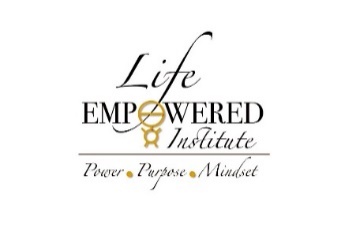 LEI Products and CommissionThe following programs are commissionable paid by the company (LEI) and or the LEI Associate Consultant acting as a licensed Referral Partner under the terms of the Affiliate Referral Partner. LEI – PGI-Thinking Into Results-12 Lesson Program15% LEI – Vision Your Future Now-Series 1 Program-With Facilitation25%LEI – PRAXIS Membership Program30%LEI- PREVIEW LESSON 1 PGI -TIR25%LEI Associate Consultant Program including TIR 16%LEI – Affiliate Referral Partner Enrollment 35%  Signature LEIAR: ______________________ Date: ________LEI or LEIAC: _________________________ Date: ________